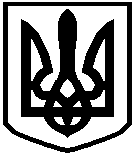 КИЇВСЬКА ОБЛАСНА ДЕРЖАВНА АДМІНІСТРАЦІЯРОЗПОРЯДЖЕННЯ22 липня 2021 р.                                    Київ                                                   № 467Про анулювання ліцензії на провадження освітньої діяльності закладу освітиВідповідно до Законів України «Про місцеві державні адміністрації», «Про ліцензування видів господарської діяльності», «Про освіту», «Про повну загальну середню освіту», постанов Кабінету Міністрів України  від 05 серпня 2015 року № 609 «Про затвердження переліку органів ліцензування та визнання такими, що втратили чинність, деяких постанов Кабінету Міністрів України», від 30 грудня 2015 року № 1187 «Про затвердження Ліцензійних умов провадження освітньої діяльності» (зі змінами), розпорядження голови Київської обласної державної адміністрації від 10 грудня 2019 року № 716 «Про організацію ліцензування освітньої діяльності закладів освіти Київської області», розглянувши заяви керівника закладу Владікова Михайла Олександровича від 16 липня 2021 року про анулювання ліцензії на провадження освітньої діяльності у сфері загальної середньої та дошкільної освіти:1. Анулювати на підставі заяв ліцензіата ліцензію серії АВ № 581944, видану НАВЧАЛЬНО-ВИХОВНОМУ КОМПЛЕКСУ «ЗАГАЛЬНООСВІТНІЙ НАВЧАЛЬНИЙ ЗАКЛАД «ЄВРОПЕЙСЬКА ШКОЛА «МИХАЇЛ» І-ІІІ СТУПЕНІВ - ЯСЛА-САДОК» (ідентифікаційний код 26409821), згідно з протоколом РЕР № 131 від 23.08.2012 (наказ Головного управління освіти і науки Київської обласної державної адміністрації від 23.08.2012 № 245) на діяльність з надання освітніх послуг: а) у сфері загальної середньої освіти (забезпечення здобуття початкової загальної освіти, базової загальної середньої освіти, повної загальної середньої освіти); б) у сфері дошкільної освіти (догляд за дітьми дошкільного віку, виховання і навчання  дітей дошкільного віку). 22. Управлінню комунікацій Київської обласної державної адміністрації забезпечити оприлюднення цього розпорядження на офіційному вебсайті Київської обласної державної адміністрації. 3. Контроль за виконанням цього розпорядження покласти на заступника голови Київської обласної державної адміністрації згідно з розподілом обов’язків.Голова адміністрації 		            (підпис)                          Василь ВОЛОДІН 